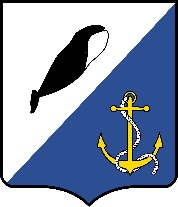 АДМИНИСТРАЦИЯПРОВИДЕНСКОГО ГОРОДСКОГО ОКРУГАПОСТАНОВЛЕНИЕОб организации работы по внедрению в Провиденском городском округе успешных практик, направленных на создание благоприятного климата, развитие и поддержку малого и среднего предпринимательстваРуководствуясь Федеральным законом от 24.07.2007 №209-ФЗ «О развитии малого и среднего предпринимательства в Российской Федерации», от 06.10.2003 №131-ФЗ «Об общих принципах организации местного самоуправления в Российской Федерации», в целях обеспечения благоприятного инвестиционного климата, внедрения в Провиденском городском округе мероприятий успешных практик, вошедших в Атлас муниципальных практик, подготовленных АНО «Агентство стратегических инициатив по продвижению новых проектов» совместно с Общероссийской общественной организацией малого и среднего предпринимательства «Опора России» и Общероссийской общественной организацией «Деловая Россия», администрация Провиденского городского округаПОСТАНОВЛЯЕТ:1. Создать рабочую группу («проектный офис») по внедрению в Провиденском городском округе успешных практик, направленных на создание благоприятного инвестиционного климата, развитие и поддержку малого и среднего предпринимательства (далее – рабочая группа («проектный офис»)).2. Утвердить Положение о рабочей группе («проектный офис») согласно приложению 1 к настоящему постановлению.3. Утвердить состав рабочей группы («проектный офис») (персонально по согласованию) согласно приложению 2 к настоящему постановлению.	4. Обнародовать настоящее постановление на официальном сайте Провиденского городского округа.          5. Контроль за исполнением настоящего постановления возложить на  Управление финансов, экономики и имущественных отношений Провиденского городского округа (Т.Г. Веденьева)Глава Администрации                                                                    С.А. Шестопалов                                                                                                               Приложение1к постановлению Администрации Провиденского городского округа                                                                          от 27.12.2017 г. № 404                                                                   Положениео рабочей группе («проектном офисе») по внедрению в Провиденском городском округе успешных практик, направленных на создание благоприятного инвестиционного климата, развитие и поддержку малого и среднего предпринимательства1. Общие положенияРабочая группа («проектный офис») по внедрению в Провиденском городском округе успешных практик, направленных на создание благоприятного инвестиционного климата, развитие и поддержку малого и среднего предпринимательства (далее – рабочая группа) является временным совещательным органом, созданным для развития малого и среднего предпринимательства и снятия административных барьеров в Провиденском городском округе, рекомендованных Автономной некоммерческой организацией «Агентство стратегических инициатив по продвижению новых проектов».Рабочая группа создается для организации и осуществления координации процесса внедрения наиболее эффективных инструментов улучшения предпринимательской среды, работы с инвесторами и привлечения инвестиций, организации взаимодействия с территориальными органами федеральных органов исполнительной власти, органами исполнительной власти Провиденского городского округа, структурными подразделениями Администрации Провиденского городского округа, общественными объединениями, учреждениями и организациями по внедрению на территории муниципального образования лучших муниципальных практик, направленных на развитие и поддержку малого и среднего предпринимательства на муниципальном уровне (далее – лучших муниципальных практик).Основные цели и задачи рабочей группыЦелью рабочей группы является внедрение на территории Провиденского городского округа успешных практик муниципальных образований Российской Федерации, направленных на качественное развитие и улучшение бизнес - среды, работу с инвесторами и привлечение инвестиций в Чукотский муниципальный район. К основным задачам рабочей группы относится: 2.2.1. Разработка плана мероприятий («дорожной карты») по внедрению успешных практик, направленных на развитие и поддержку малого и среднего предпринимательства в Провиденском городском округе. 2.2.2. Решение вопросов, связанных с реализацией плана мероприятий («дорожной карты») в Провиденском городском округе. 2.2.3. Контроль сроков выполнения ответственными исполнителями мероприятий, предусмотренных «дорожной картой».Права рабочей группыДля решения возложенных задач рабочая группа имеет право: 3.1. Запрашивать и получать в установленном порядке необходимые документы и иные сведения от федеральных и региональных органов исполнительной власти, должностных лиц Администрации Провиденского городского округа, общественных объединений, учреждений и организаций.3.2. Приглашать на свои заседания должностных лиц Администрации Провиденского городского округа, представителей общественных объединений, руководителей учреждений и организаций по вопросам, относящимся к предмету ведения рабочей группы. 3.3. По согласованию с руководителем рабочей группы на заседания рабочей группы могут быть приглашены члены экспертной группы для обсуждения вопросов, связанных с устранением замечаний экспертной группы, возникающих по итогам проведения общественной экспертизы, выполнения требований внедрения лучших муниципальных практик.4. Структура и порядок работы рабочей группы4.1. Председателем рабочей группы является заместитель главы администрации Провиденского городского округа – начальник Управления финансов, экономики и имущественных отношений администрации Провиденского городского округа, заместителем председателя рабочей группы – заместитель начальника Организационно-правового Управления администрации Провиденского городского округа.  4.2. Заседания рабочей группы проводит председатель рабочей группы, а в его отсутствие и по его поручению – заместитель председателя рабочей группы. 4.3. Состав рабочей группы утверждается постановлением администрации Провиденского городского округа. В состав рабочей группы входят: представители администрации Провиденского городского округа.Во время отсутствия членов рабочей группы (очередной отпуск, командировка, болезнь и иные причины) их обязанности выполняют лица их замещающие (исполняющие обязанности).	4.5. Основной формой деятельности рабочей группы являются заседания. 4.6. Рабочая группа собирается на заседания председателем рабочей группы по мере необходимости. По распоряжению председателя рабочей группы заседания могут проводиться заместителем председателя. 4.7. Заседания рабочей группы считаются правомочными, если на них присутствует не менее половины его членов.4.8. Организационно-техническое обеспечение деятельности рабочей группы возлагается на секретаря рабочей группы, в обязанности которого входит: - подготовка материалов (копирование документов, оформление повестки дня заседания) к заседаниям рабочей группы; - уведомление членов рабочей группы о дате проведения и повестке дня очередного заседания; - ведение, редактирование и оформление протоколов заседаний рабочей группы; - хранение материалов о деятельности рабочей группы.4.9. Решения рабочей группы принимаются простым большинством голосов присутствующих на заседании членов рабочей группы и оформляются протоколами, которые подписывает председательствующий на заседании и ответственный секретарь. При равенстве голосов решающим является голос председателя.4.10. Решение рабочей группы в 10-дневный срок после заседания рассылается членам рабочей группы и заинтересованным лицам. 4.11. Для реализации решений рабочей группы председатель рабочей группы может поручить членам рабочей группы или специалистам администрации Провиденского городского округа по направлениям деятельности разработать проекты постановлений администрации Провиденского городского округа. 4.12. Поручения председателя, данные им в ходе рассмотрения вопроса, вносятся в протокол заседания рабочей группы и ставятся на контроль. 4.13. Информация о деятельности рабочей группы размещается на официальном сайте Провиденского городского округа.Приложение2к постановлению Администрации Провиденского городского округа                                                                          от 27.12.2017 г. № 404                                                                   Составрабочей группы («проектного офиса») по внедрению в Провиденском городском округе успешных практик, направленных на создание благоприятного инвестиционного климата, развитие и поддержку малого и среднего предпринимательстваПодготовлено:							Веденьева Т.Г.Согласовано:							Красикова Е.А.									Рекун Д.В.Разослано: дело, УФЭИОот 27 декабря 2017г. г.№ 404     п. ПровиденияПредседатель –Веденьева Татьяна Григорьевна -  заместитель главы администрации -  начальник Управления финансов, экономики и имущественных отношений администрации Провиденского городского округа Заместитель ПредседателяКрасикова Елена Алексеевна - заместитель начальника Организационно-правового Управления администрации Провиденского городского округаСекретарь – Князева Мария Николаевна - консультант отдела экономики Управления финансов, экономики и имущественных отношений администрации Провиденского городского округаЧлены рабочей группы –Члены рабочей группы –Парамонов Владимир Викторович – заместитель главы администрации - Начальник Управления промышленной политики, сельского хозяйства, продовольствия и торговли администрации Провиденского городского округа Белей Олег Романович - начальник отдела имущественных отношений Управления финансов, экономики и имущественных отношений администрации Провиденского городского округаСапрыкина Марина Борисовна - начальник отдела экономики Управления финансов, экономики и имущественных отношений администрации Провиденского городского округа